
Задача №1Построить эпюру N продольной силы стержня, найти опасное сечение.Дано:a = 2м; q = 10 кН/м;  Р1 = 10кН; Р2 = 20кН.Решение:Для решения используем метод сечений. Для этого разделим стрежень на 2 участка. Расчет начнем со свободного края, чтобы не находить реакции в жесткой заделке.1 участок:z = 0 – 2м;N = P2 – q∙z;при z = 0, N = 20кН;при z = 2м, N = 20 - 10∙2 = 0 .2 участок: z = 0 – 2м;N = P2 – q∙a – Р1;при z = 0м, N = -10кН;при z = 2м, N = -10кН.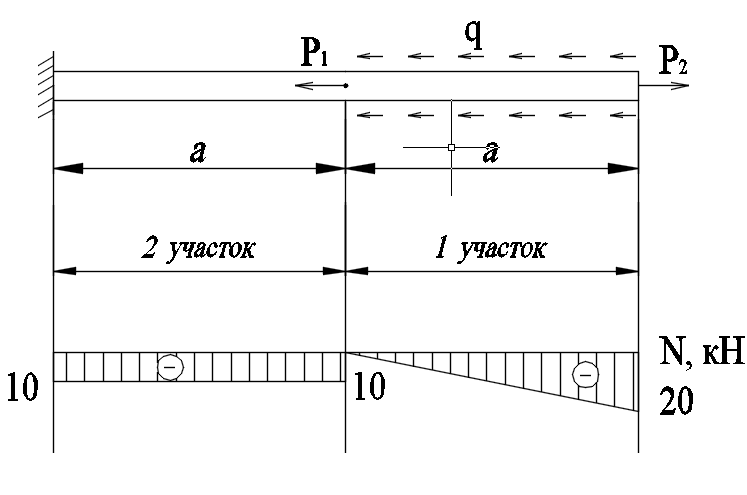 Ответ:Опасное сечение будет на свободном конце стержня , т.к. там действует |Nmax| = 20 кН.


